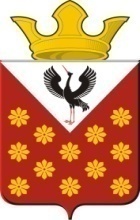 Свердловская областьБайкаловский районПостановлениеглавы муниципального образованияКраснополянское сельское поселениеот 25 декабря 2018 года  № 196О создании технической комиссии по определению возможности  подключения (технологического присоединения) объектов капитального строительства к сетям инженерно-технического обеспечения с возможным участием заявителяВ целях реализации мероприятий «Дорожной карты» по внедрению целевой модели «Подключение к системам теплоснабжения, подключение (технологического присоединения) к централизованным системам водоснабжения и водоотведения» утвержденной в соответствии с распоряжением Правительства Российской Федерации от 31.01.2017 г. № 147-р «О целевых моделях упрощения процедур ведения бизнеса и повышения инвестиционной привлекательности субъектов Российской Федерации» и в соответствии с постановлением Правительства Свердловской области от 08.06.2017г. № 413-ПП «О внедрении на территории Свердловской области целевых моделей упрощения процедур ведения бизнеса и повышения инвестиционной привлекательности субъектов Российской Федерации», постановляю:1. Создать   техническую   комиссию   по   определению   возможности подключения (технологического присоединения) к сетям инженерно-технического обеспечения (теплоснабжения, водоснабжения) на территории   Муниципального образования Краснополянское сельское поселение и  утвердить ее состав (прилагается).2. Утвердить Положение о технической комиссии по определению возможности подключения (технологического присоединения) к сетям инженерно-технического обеспечения (теплоснабжения, водоснабжения) на территории Муниципального образования Краснополянское сельское поселение   (прилагается).3.  Опубликовать настоящее  Постановление в Информационном вестнике Краснополянского сельского поселения и разместить на официальном сайте муниципального образования в сети «Интернет» www.krasnopolyanskoe.ru 4. Контроль  за  исполнением  настоящего  постановления  возложить на   заместителя   Главы  администрации   (по вопросам ЖКХ и местному хозяйству) Снигирёва А.Н.Глава Краснополянского сельского поселения                                Л.А. Федотова                                                                Утверждена Постановлением Администрации МО Краснополянское сельское поселениеот 25.12.2018 г. № 196Составтехнической комиссии по определению возможности подключения (технологического присоединения) к сетям инженерно-технического обеспечения (теплоснабжения, водоснабжения) на территории Муниципального образования Краснополянское сельское поселениеУтверждено Постановлением Администрации МО Краснополянское сельское поселениеот 25.12.2018 г. № 196
Положениео технической комиссии по определению возможности подключения (технологического присоединения) к сетям инженерно-технического обеспечения (теплоснабжения, водоснабжения) для выдачи технических условий на подключение с возможным участием заявителяОбщие положения1.1. Настоящее положение устанавливает цели и задачи, полномочия, порядок работы постоянно действующей комиссии по определению технической возможности подключения (технологического присоединения) к сетям инженерно-технического обеспечения (теплоснабжения, водоснабжения) для выдачи технических условий на подключение с возможным участием заявителя (далее - Комиссия).1.2. Комиссия в своей деятельности руководствуется законодательством Российской Федерации, нормативными правовыми актами Свердловской области, муниципальными правовыми актами администрации МО Краснополянское сельское поселение, а также настоящим Положением.2. Цели и задачи Комиссии	2.1. Целью работы Комиссии является рассмотрение спорных ситуаций по определению технической возможности подключения (технологического присоединения) к сетям теплоснабжения, водоснабжения.	2.2. Задачи Комиссии:	1) определение технической возможности подключения (технологического присоединения);	2) заслушивание на своих заседаниях сообщений проектных организаций по вопросам разработки проектно-сметной документации и строительства объектов.3. Полномочия Комиссии	3.1. Комиссия вправе:	1) вносить предложения по вопросам внедрения новых проектов и новых технологий, направленных на повышение эффективности разработки                        проектно-сметной документации и технологического присоединения по проектам строительства линейных объектов. Целесообразность принятия технических решений;	2) получать информацию от органов государственной власти, органов местного самоуправления и организаций, необходимую для решения задач, относящихся к сфере ее деятельности;	3) приглашать на заседания Комиссии представителей заинтересованных лиц, вопросы которых включены в повестку дня ее заседания;	4) привлекать в установленном порядке к работе Комиссии специалистов по рассматриваемым вопросам соответствующих органов, структурные подразделения администрации МО Краснополянское сельское поселение и проектных организаций.                                          4. Состав и порядок работы Комиссии	4.1. Работу Комиссии возглавляет Председатель Комиссии.	4.2. На заседании Комиссии вправе участвовать заявитель.	4.3. Решения Комиссии в день их принятия оформляются протоколами, которые подписывают все члены Комиссии, принявшие участие в заседании.	4.4. Во время отсутствия члена Комиссии по уважительной причине, допускается участие в Комиссии лица, замещающего его по основному месту работы.	4.5. Председатель Комиссии:	1) осуществляет общее руководство работой Комиссии и обеспечивает выполнение настоящего Положения;	2) утверждает график проведения заседаний Комиссии;	3) объявляет заседание правомочным или выносит решение о его переносе из-за отсутствия необходимого количества членов Комиссии;	4) открывает и ведет заседания Комиссии, объявляет перерывы;	5) объявляет состав Комиссии;	6) осуществляет иные действия в соответствии с законодательством Российской Федерации и настоящим Положением.	4.6.Члены Комиссии присутствуют на заседаниях Комиссии и принимают решения по вопросам, отнесенным к компетенции Комиссии настоящим положением и законодательством Российской Федерации.	4.7. Комиссия принимает решения на своих заседаниях простым большинством голосов от числа присутствующих членов комиссии.	4.8. Комиссия правомочна принимать решения при участии в заседании не менее половины членов комиссии.	4.9. В случае равенства голосов голос председателя комиссии является решающим.Снигирёв Алексей Николаевич Заместитель главы администрации (по вопросам ЖКХ и местному хозяйству) Кузнецов Николай ВитальевичДиректор муниципального унитарного предприятия ЖКХ «Елань».Боталов Юрий АнатольевичДиректор участка ООО «Теплоснаб»Заявительпо согласованию